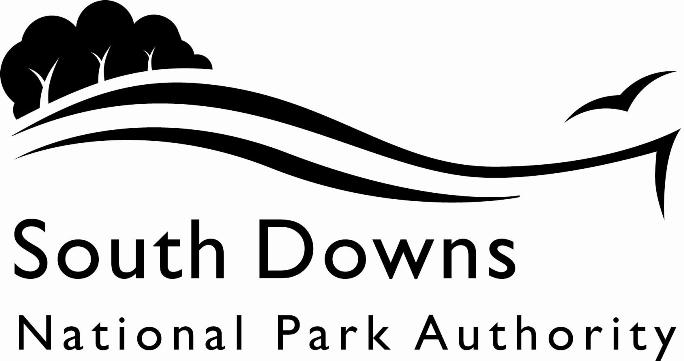 Town and Country Planning Acts 1990Planning (Listed Building and Conservation Area) Act 1990LIST OF NEW PLANNING AND OTHER APPLICATIONS, RECEIVED AND VALIDWEEKLY LIST AS AT 20 September 2021The following is a list of applications which have been received and made valid in the week shown above for the recovered areas within the South Downs National Park (Adur District Council, Arun District Council, Brighton & Hove Council, Wealden District Council, Worthing Borough Council and county applications for East Sussex, Hampshire and West Sussex County Councils), and for all “Called In” applications for the remainder of the National Park area. These will be determined by the South Downs National Park Authority.IMPORTANT NOTE:The South Downs National Park Authority has adopted the Community Infrastructure Levy Charging Schedule, which will take effect from 01 April 2017.  Applications determined after 01 April will be subject to the rates set out in the Charging Schedule (https://www.southdowns.gov.uk/planning/planning-policy/community-infrastructure-levy/).  If you have any questions, please contact CIL@southdowns.gov.uk or tel: 01730 814810.  Want to know what’s happening in the South Downs National Park? 
Sign up to our monthly newsletter to get the latest news and views delivered to your inboxwww.southdowns.gov.uk/join-the-newsletterApplicant:		Mrs Tracy SpencerProposal:	Installation of an all-weather running track and associated worksLocation:	Playing Field at, Arundel C of E Primary School, Jarvis Road, Arundel, BN18 9HTGrid Ref:	111111 111111Applicant:		Miles FlintProposal:	T1 Beech in rear garden on southern boundary - Thin density of branches in crown by approx 20%, prune crown overhanging garden to reduce overhang by approx 1.5m and shape to leave natural formLocation:	Orchard House , The Street, Burpham, BN18 9RHGrid Ref:	504069 108869Applicant:		Mr Matt GealProposal:	Loft conversion with hip to gable-end, rear ground floor extension, on-site vehicle parking and vehicle crossover to existing highway access.Location:	51 High Street, Findon, Worthing, West Sussex, BN14 0STGrid Ref:	512141 108278Applicant:		Island Gas LtdProposal:	The drilling of 3 water monitoring boreholes at the existing site, to satisfy an Environment Agency (EA) requirementLocation:	Horndean X Well Site, Pyle Lane, Horndean, Waterlooville, Hampshire, Grid Ref:	471447 112544Applicant:		Mr Kevin Bush (Vellum Investments)Proposal:	Single storey side sun room extension.Location:	Parkfield Cottage, Bedlam Street, Hurstpierpoint, Hassocks, West Sussex, BN6 9EWGrid Ref:	528146 115200Applicant:		Mr Averil AtkinsonProposal:	T1 - Fell MapleT2 - Reduce Winter Cherry by 30%Location:	Finches Hollow, The Street, Wilmington, Polegate, East Sussex, BN26 5SJGrid Ref:	554509 104578Applicant:		Mr Charlie Beer and Ms Alison CottonProposal:	Dormer, roof alterations and external alterationsLocation:	Downlands, Milton Street, Polegate, East Sussex, BN26 5RWGrid Ref:	553540 104407Applicant:		Steve HogbenProposal:	Demolition of the existing Bulmer House and construction of a new 56 apartment extra care scheme and day centre with associated landscapingLocation:	Bulmer House , 4 Ramshill, Petersfield, GU31 4APGrid Ref:	475067 123838IMPORTANT NOTE: This application is liable for Community Infrastructure Levy and associated details will require to be recorded on the Local Land Charges Register. If you require any additional information regarding this, please contact CIL@southdowns.gov.uk or tel: 01730 814810.Applicant:		Mr Mark AnsellProposal:	Ground floor extension (remove existing conservatory)Location:	Meadow Cottage, Poynings Road, Poynings, Brighton, West Sussex, BN45 7AGGrid Ref:	526194 112376Applicant:		Island Gas LtdProposal:	The drilling of 3 water monitoring boreholes from the existing well site, within the existing compound area, to satisfy an Environment Agency (EA) requirementLocation:	Horndean Well Site C, Havant Road, Horndean, Waterlooville, Hampshire, Grid Ref:	472611 112224Applicant:		Mr S WardellProposal:	Erection of production facilities buildings for a temporary period of 5 years.Location:	Weald And Downland Open Air Museum , A286 Town Lane To The Grove, Singleton, PO18 0EUGrid Ref:	487525 112717Applicant:		Sarah LinfieldProposal:	Felling of three ash trees - T1 and the two (T2 & T3)Location:	Slindon Pond, Church Hill, Slindon, Arundel, West Sussex, BN18 0RDGrid Ref:	496261 108214Town and Country Planning Acts 1990Planning (Listed Building and Conservation Area) Act 1990LIST OF NEW PLANNING AND OTHER APPLICATIONS, RECEIVED AND VALIDWEEKLY LIST AS AT 20 September 2021The following is a list of applications which have been received and made valid in the week shown above. These will be determined, under an agency agreement, by Chichester District Council, unless the application is ‘called in’ by the South Downs National Park Authority for determination. Further details regarding the agency agreement can be found on the SDNPA website at www.southdowns.gov.uk.If you require any further information please contact Chichester District Council who will be dealing with the application.IMPORTANT NOTE:The South Downs National Park Authority has adopted the Community Infrastructure Levy Charging Schedule, which will take effect from 01 April 2017.  Applications determined after 01 April will be subject to the rates set out in the Charging Schedule (https://www.southdowns.gov.uk/planning/planning-policy/community-infrastructure-levy/).  If you have any questions, please contact CIL@southdowns.gov.uk or tel: 01730 814810.  Want to know what’s happening in the South Downs National Park? 
Sign up to our monthly newsletter to get the latest news and views delivered to your inboxwww.southdowns.gov.uk/join-the-newsletterApplicant:		Mr Drayson and Mrs CandyProposal:	Proposed extension of garage and new roof construction to add an additional bay providing habitable accommodation.Location:	Budgenor Cottage , A286 Hollist Lane To Winters Lane, Easebourne, GU29 0ABGrid Ref:	489078 123401IMPORTANT NOTE: This application is liable for Community Infrastructure Levy and associated details will require to be recorded on the Local Land Charges Register. If you require any additional information regarding this, please contact CIL@southdowns.gov.uk or tel: 01730 814810.Applicant:		Anna BoresjoProposal:	Confirmation of Compliance of Conditions to planning application SDNP/15/02213/FUL.Location:	Parkmead, Pine Walk, Easebourne, Midhurst, West Sussex, GU29 0ASGrid Ref:	487916 125289Applicant:		Anna BoresjoProposal:	Confirmation of Compliance of Conditions to planning application SDNP/12/01392/FUL.Location:	Parkmead, Pine Walk, Easebourne, Midhurst, West Sussex, GU29 0ASGrid Ref:	487916 125289Applicant:		Anna BoresjoProposal:	Confirmation of Compliance of Conditions to planning application 11/03635/FUL.Location:	Parkmead, Pine Walk, Easebourne, Midhurst, West Sussex, GU29 0ASGrid Ref:	 Applicant:		Mr John MartinProposal:	Replacement of existing stable/storage building with 1 no. ancillary barn to provide a gym and home office.Location:	Wadesmarsh Farmhouse , Fernden Lane, Fernhurst, GU27 3LBGrid Ref:	490622 130527Applicant:		Mr Cameron McMillanProposal:	Proposed new annex/parish meeting room buildingLocation:	St Marys Church , Church Lane, Fittleworth, RH20 1HLGrid Ref:	500928 119286Applicant:		StylesProposal:	Proposed rear extensions and loft conversion above garage.Location:	3 The Gardens, Fittleworth, RH20 1HTGrid Ref:	501376 119134IMPORTANT NOTE: This application is liable for Community Infrastructure Levy and associated details will require to be recorded on the Local Land Charges Register. If you require any additional information regarding this, please contact CIL@southdowns.gov.uk or tel: 01730 814810.Applicant:		Mr & Mrs N MooreProposal:	Demolition of the existing single-storey garage, workshop and storage buildings, and their replacement with new single-storey outbuildings for the purposes of garaging, workshop and store, ancillary to the use of Rew Cottage.Location:	Rew Cottage , Hesworth Common Lane, Fittleworth, RH20 1EWGrid Ref:	500021 118865IMPORTANT NOTE: This application is liable for Community Infrastructure Levy and associated details will require to be recorded on the Local Land Charges Register. If you require any additional information regarding this, please contact CIL@southdowns.gov.uk or tel: 01730 814810.Applicant:		Mrs Claire RonnieProposal:	Two storey extension to the east elevation and internal alterations.Location:	3 The Old School , School Lane, Fittleworth, RH20 1JZGrid Ref:	501151 118969IMPORTANT NOTE: This application is liable for Community Infrastructure Levy and associated details will require to be recorded on the Local Land Charges Register. If you require any additional information regarding this, please contact CIL@southdowns.gov.uk or tel: 01730 814810.Applicant:		Mr and Mrs WickinsProposal:	Replacement dwelling, garage, swimming pool and pool house.Location:	The Coach House , Southbrook Road, West Ashling, PO18 8DNGrid Ref:	481186 107361IMPORTANT NOTE: This application is liable for Community Infrastructure Levy and associated details will require to be recorded on the Local Land Charges Register. If you require any additional information regarding this, please contact CIL@southdowns.gov.uk or tel: 01730 814810.Applicant:		Mr & Mrs CullisProposal:	Single storey rear extension with alterations to fenestration.Location:	Highfield House , Highfield Lane, Linchmere, GU30 7LJGrid Ref:	485312 131323IMPORTANT NOTE: This application is liable for Community Infrastructure Levy and associated details will require to be recorded on the Local Land Charges Register. If you require any additional information regarding this, please contact CIL@southdowns.gov.uk or tel: 01730 814810.Applicant:		Ms Malvina NashProposal:	Notification of intention to remove approx. 18m of a Leyland Cypress hedge (T1) and approx. 14m of a Holly hedge (T2).Location:	Woodmancote , Vicarage Lane, Lodsworth, GU28 9DAGrid Ref:	492918 122878Applicant:		Lynn MarshallProposal:	Erection of single storey extension.Location:	Hazards , High Hamstead Lane, Lurgashall, GU28 9ETGrid Ref:	493631 127004Applicant:		Lynn MarshallProposal:	Erection of two storey and single storey extensionsLocation:	Hazards , High Hamstead Lane, Lurgashall, GU28 9ETGrid Ref:	493631 127004IMPORTANT NOTE: This application is liable for Community Infrastructure Levy and associated details will require to be recorded on the Local Land Charges Register. If you require any additional information regarding this, please contact CIL@southdowns.gov.uk or tel: 01730 814810.Applicant:		Mr Rupert DaleProposal:	Single storey extension and internal alterations to house. Erection of a greenhouse. Alterations to existing garage and new enclosed steps from garden to garage.Location:	6 South Street, Midhurst, GU29 9PDGrid Ref:	488717 121354Applicant:		Mr Rupert DaleProposal:	Single storey extension and internal alterations to house. Erection of a greenhouse. Alterations to existing garage and new enclosed steps from garden to garage.Location:	6 South Street, Midhurst, GU29 9PDGrid Ref:	488717 121354Applicant:		Charles BurtonProposal:	Repair and redecorate front of shop and wooden housing for awning structure and add branding to signage.Location:	Midhurst Sports House, West Street, Midhurst, West Sussex, GU29 9NFGrid Ref:	488557 121437Applicant:		Mr & Mrs P BurrowsProposal:	Demolition of existing single storey extension and erection of a part single, part two storey side and rear extension.Location:	Holly Cottage , Sandy Lane, Midhurst, GU29 9RHGrid Ref:	487567 121714IMPORTANT NOTE: This application is liable for Community Infrastructure Levy and associated details will require to be recorded on the Local Land Charges Register. If you require any additional information regarding this, please contact CIL@southdowns.gov.uk or tel: 01730 814810.Applicant:		MRS STEWARTProposal:	Demolition of existing 2 no. dwellings and garages and erection of 1 no. dwelling with associated outbuilding and 1 no. agricultural tied dwelling with associated access and landscaping. (Variation of condition 2 of permission SDNP/19/04441/FUL - variation of plans and elevations of the approved tied dwelling house).Location:	Diddlesford Manor Farm Lot 1, Diddlesfold Lane, Northchapel, West Sussex, Grid Ref:	494891 129266IMPORTANT NOTE: This application is liable for Community Infrastructure Levy and associated details will require to be recorded on the Local Land Charges Register. If you require any additional information regarding this, please contact CIL@southdowns.gov.uk or tel: 01730 814810.Applicant:		Mr GoldenProposal:	Notification of intention to fell 40-50m length of 1 no. mix of mainly Privet/Holly hedgerow.Location:	The Hermitage, East Street, Petworth, West Sussex, GU28 0ABGrid Ref:	497883 121705Applicant:		Mrs S ByrneProposal:	Notification of intention to crown reduce by 2-3m (all round) on 1 no Magnolia tree and crown reduce by up to 0.5m (all round) on 1 no. Cherry tree, 1 no. Apple tree and 1 no. Elder tree.Location:	Grove Cottage , A286 Town Lane To The Grove, Singleton, PO18 0EXGrid Ref:	487580 113075Town and Country Planning Acts 1990Planning (Listed Building and Conservation Area) Act 1990LIST OF NEW PLANNING AND OTHER APPLICATIONS, RECEIVED AND VALIDWEEKLY LIST AS AT 20 September 2021The following is a list of applications which have been received and made valid in the week shown above. These will be determined, under an agency agreement, by East Hants District Council, unless the application is ‘called in’ by the South Downs National Park Authority for determination. Further details regarding the agency agreement can be found on the SDNPA website at www.southdowns.gov.uk.If you require any further information please contact East Hants District Council who will be dealing with the application.IMPORTANT NOTE:The South Downs National Park Authority has adopted the Community Infrastructure Levy Charging Schedule, which will take effect from 01 April 2017.  Applications determined after 01 April will be subject to the rates set out in the Charging Schedule (https://www.southdowns.gov.uk/planning/planning-policy/community-infrastructure-levy/).  If you have any questions, please contact CIL@southdowns.gov.uk or tel: 01730 814810.  Want to know what’s happening in the South Downs National Park? 
Sign up to our monthly newsletter to get the latest news and views delivered to your inboxwww.southdowns.gov.uk/join-the-newsletterApplicant:		Mr Tim LeesProposal:	T1 Ash - Fell, Replacement Tree Yew. T2 Oak - Prune the overhanging branches back by up to 5 metres so that they no longer overhang the road,thereby reducing the risk to public safety. T3 Oak - Remove the two dead branches to prevent them falling onto road. T4 Ash - Fell, Replacement Tree Yew. T5 Oak - Fell, Replacement Tree Yew. T6 Ash - Fell, Replacement Tree Yew. T7 Lime - Fell, Replacement Tree Hazel. T8,T9,T10 and T11 Ash - Fell, Replacement Trees Hazel.T12 Scots Pine - Fell, Replacement Tree Scots Pine. T13 Oak - Fell, Replacement Tree Yew. T14 Field Maple -Prune the dead branches from the tree.Location:	Land Between Chawton Glebe and 3 Malt House Cottages, Gosport Road, Chawton, Alton, Hampshire, Grid Ref:	470704 137220Applicant:		Mr Tim LeesProposal:	T1 Ash - Fell, Replacement Tree Yew. T2 Oak - Prune the overhanging branches back by up to 5 metres so that they no longer overhang the road,thereby reducing the risk to public safety. T3 Oak - Remove the two dead branches to prevent them falling onto road. T4 Ash - Fell, Replacement Tree Yew. T5 Oak - Fell, Replacement Tree Yew. T6 Ash - Fell, Replacement Tree Yew. T7 Lime - Fell, Replacement Tree Hazel.T8,T9,T10 and T11 Ash - Fell, Replacement Trees Hazel. T12 Scots Pine - Fell, Replacement Tree Scots Pine. T13 Oak - Fell, Replacement Tree Yew. T14 Field Maple -Prune the dead branches from the tree.Location:	Land Between Chawton Glebe and 3 Malt House Cottages, Gosport Road, Chawton, Alton, Hampshire, Grid Ref:	470704 137220Applicant:		Mrs Anna BoardmanProposal:	Copper Beech (T1)- Reduction of laterals by 3m, reduction of top  by approx 2.5-3m. Leaving a crown spread of approx 6-7m and height of approx 7m. Maintain shape, improve light and aspect. Reduce leaf litter. 3x Cherry (Group T2) Reduction of laterals road side by approx 1-2m. Reduction of laterals house side by 1m. Reduction in height of approx 1m for each. Leaving a crown spread of approx 4-5m and a height of approx 3.5-4.5m. Maintain shape and screening, improve light and aspect. Reduce leaf litterLocation:	Staple Ash House , Staple Ash Lane, Froxfield, Petersfield, GU32 1DHGrid Ref:	470321 125548Applicant:		Mr M. Herdman & Ms E. BarrattProposal:	Detached single storey garden roomLocation:	Valentine Cottage, 5 Trooper Bottom, Old Litten Lane, Froxfield, Petersfield, Hampshire, GU32 1BHGrid Ref:	472873 127442Applicant:		Mr Sam GilesProposal:	Part retrospective application for a temporary agricultural workers dwelling for a period of three years to support the essential need of the farmLocation:	Land Off, Church Lane, Greatham, Liss, Hampshire, Grid Ref:	477032 130918Applicant:		Mr Damian HoskerProposal:	Proposed upgrade to existing EE/H3G/OLO 50m High Steel Tower. Existing H3G 3No. Commscope 3XP800-UWB-UWB antennas C/W existing EE/H3G 6No. MHAS, & H3G 3No. E15S09P75 MHAS to be removed and replaced with proposed H3G 3No. Kathrein 800442002 antennas C/W proposed H3G 3No. KRY112234-1 Multiband MHAs to be installed on proposed 3No. 2.5m LONG CHS poles fixed to existing support poles via proposed 6No. Z-brackets. Existing H3G 3No. RD0448(18/21 MHAs) to remain. Proposed H3G 1No. GPS node to be mounted. Proposed H3G upgrades to existing equipment cabinet and associated works as illustrated on the enclosed drawings.Location:	Butser Hill Radio Station, Butser Lane, Buriton, Petersfield, Hampshire, GU31 5SPGrid Ref:	471554 120199Applicant:		MR AND MRS THWAITESProposal:	Variation of condition 2 of SDNP/21/02506/HOUS -  to allow substitution of approved plansLocation:	The Old Pump House , Warren Road, Liss, GU33 7DGGrid Ref:	479392 128655Applicant:		Zoe BlaawProposal:	Porch extension and single storey front extension.Location:	Pophole Farm, Walnut Cottage , Hill Brow Road, Liss, GU33 7LQGrid Ref:	477928 127245Applicant:		mr David EdwardsProposal:	Single storey front extensionLocation:	31 Greenfields, Liss, GU33 7EHGrid Ref:	478057 127853Applicant:		Mr & Mrs LeeteProposal:	Single storey rear extension following demolition of existing conservatory.Location:	11 Bepton Down, Petersfield, GU31 4PRGrid Ref:	475270 123365Applicant:		Christine & Paul Sundt & DolanProposal:	Listed building consent - Removal of a cobble, brick and concrete floor and replacement with a limecrete floor in a grade II listed stable block.Location:	The Old Vicarage , High Street, Selborne, Alton, GU34 3JQGrid Ref:	474086 133774Applicant:		Mr & Mrs ThomasProposal:	 Variation of conditions 6 and 8 of permission SDNP/20/01808/HOUS to allow Condition 6 to read as follows: Prior to the first occupation of the development hereby permitted, a minimum of one bat/bird box shall be installed on the site. The bat/bird box shall be installed as per manufacturer's instructions and shall be retained and maintained in a condition suitable to its intended function  and removal of the need to provide a sedum roof.   Variation  of Condition 8  to  allow substitution of plan 2018_PL00 Proposed Elevations to facilitate alterations to the fenestration  including additional mullions and transom bars as per the attached elevation drawing which remain more in keeping with the original house. The large sliding doors are to be replaced with more modest central opening hinged doors. Location:	9 Shear Hill, Petersfield, GU31 4BBGrid Ref:	475661 124078Applicant:		Mr Ron KennyProposal:	Two storey link extension to front/sideLocation:	Bowyers, Pratts Lane, Steep Marsh, Petersfield, Hampshire, GU32 2BJGrid Ref:	476116 126044IMPORTANT NOTE: This application is liable for Community Infrastructure Levy and associated details will require to be recorded on the Local Land Charges Register. If you require any additional information regarding this, please contact CIL@southdowns.gov.uk or tel: 01730 814810.Applicant:		Mr W WolmerProposal:	Application to determine if prior approval is required for a Replacement agricultural barn.Location:	Land North of, Blackmoor Road, Blackmoor, Liss, Hampshire, GU33 6BGGrid Ref:	478224 132183IMPORTANT NOTE: This application is liable for Community Infrastructure Levy and associated details will require to be recorded on the Local Land Charges Register. If you require any additional information regarding this, please contact CIL@southdowns.gov.uk or tel: 01730 814810.Applicant:		Mrs T GodbertProposal:	Lawful Development Certificate for an Existing Use - Use of building for ancillary residential purposes in association with Smiths FarmLocation:	Smiths Farm , Worldham Hill, East Worldham, Alton, GU34 3ATGrid Ref:	475293 138017IMPORTANT NOTE: This application is liable for Community Infrastructure Levy and associated details will require to be recorded on the Local Land Charges Register. If you require any additional information regarding this, please contact CIL@southdowns.gov.uk or tel: 01730 814810.Town and Country Planning Acts 1990Planning (Listed Building and Conservation Area) Act 1990LIST OF NEW PLANNING AND OTHER APPLICATIONS, RECEIVED AND VALIDWEEKLY LIST AS AT 20 September 2021The following is a list of applications which have been received and made valid in the week shown above. These will be determined, under an agency agreement, by Horsham District Council, unless the application is ‘called in’ by the South Downs National Park Authority for determination. Further details regarding the agency agreement can be found on the SDNPA website at www.southdowns.gov.uk.If you require any further information please contact Horsham District Council who will be dealing with the application.IMPORTANT NOTE:The South Downs National Park Authority has adopted the Community Infrastructure Levy Charging Schedule, which will take effect from 01 April 2017.  Applications determined after 01 April will be subject to the rates set out in the Charging Schedule (https://www.southdowns.gov.uk/planning/planning-policy/community-infrastructure-levy/).  If you have any questions, please contact CIL@southdowns.gov.uk or tel: 01730 814810.  Want to know what’s happening in the South Downs National Park? 
Sign up to our monthly newsletter to get the latest news and views delivered to your inboxwww.southdowns.gov.uk/join-the-newsletterApplicant:		Mr Graham ElliottProposal:	Replacement of retaining wall (Householder Application)Location:	Forge Cottage , Church Street, Amberley, BN18 9NDGrid Ref:	503148 113131Applicant:		Mr Andrew HinesProposal:	Fell 1 x Group of 4 x Italian Cypress and 1 x Cherry (Works to Trees in a Conservation Area)Location:	Old Post Office Cottage , Sandy Lane, Watersfield, RH20 1NEGrid Ref:	501429 115840Applicant:		Mrs Rowena OvenstoneProposal:	Hybrid application consisting of full permission for the relocation and  enhancement of the Ravenscroft Allotment site and Outline Planning Permission for up to 78 homes with all matters reserved except access (excluding internal  estates roads) from Ravenscroft, and new community parklandLocation:	Land West of, Greyfriars Lane, Storrington, West Sussex, Grid Ref:	508626 113683IMPORTANT NOTE: This application is liable for Community Infrastructure Levy and associated details will require to be recorded on the Local Land Charges Register. If you require any additional information regarding this, please contact CIL@southdowns.gov.uk or tel: 01730 814810.Applicant:		Mark BinneyProposal:	Erection of a greenhouse on the site of a former greenhouse.The proposed greenhouse is on the footprint of the greenhouse that is shown on the 1911 Ordinance Survey map. The foundations of that greenhouse remain in place but will need to be rebuilt as part of the works. We will also preserve the victorian tiled paths that used to be inside the original greenhouseLocation:	Warren Hill House , Storrington Road, Washington, RH20 4AQGrid Ref:	511976 113728Applicant:		Mr Mike RosenbergProposal:	Timber closeboard fence to enclose main garden and southern terrace landscape restoration and improvements (Householder Application)Location:	Catsland Farmhouse , Bramlands Lane, Woodmancote, BN5 9TGGrid Ref:	523376 113414Applicant:		Mr Mike RosenbergProposal:	Timber closeboard fence to enclose main garden and southern terrace landscape restoration and improvements (Listed Building Consent)Location:	Catsland Farmhouse , Bramlands Lane, Woodmancote, BN5 9TGGrid Ref:	523376 113414Town and Country Planning Acts 1990Planning (Listed Building and Conservation Area) Act 1990LIST OF NEW PLANNING AND OTHER APPLICATIONS, RECEIVED AND VALIDWEEKLY LIST AS AT 20 September 2021The following is a list of applications which have been received and made valid in the week shown above. These will be determined, under an agency agreement, by Lewes District Council, unless the application is ‘called in’ by the South Downs National Park Authority for determination. Further details regarding the agency agreement can be found on the SDNPA website at www.southdowns.gov.uk.If you require any further information please contact Lewes District Council who will be dealing with the application.IMPORTANT NOTE:The South Downs National Park Authority has adopted the Community Infrastructure Levy Charging Schedule, which will take effect from 01 April 2017.  Applications determined after 01 April will be subject to the rates set out in the Charging Schedule (https://www.southdowns.gov.uk/planning/planning-policy/community-infrastructure-levy/).  If you have any questions, please contact CIL@southdowns.gov.uk or tel: 01730 814810.  Want to know what’s happening in the South Downs National Park? 
Sign up to our monthly newsletter to get the latest news and views delivered to your inboxwww.southdowns.gov.uk/join-the-newsletterApplicant:		Mrs V ByrneProposal:	Refurbishment of existing garage building with the construction of a two storey side extension and associated site worksLocation:	10 Orchard Lane, Ditchling, BN6 8THGrid Ref:	532469 115961IMPORTANT NOTE: This application is liable for Community Infrastructure Levy and associated details will require to be recorded on the Local Land Charges Register. If you require any additional information regarding this, please contact CIL@southdowns.gov.uk or tel: 01730 814810.Applicant:		Mr D Von Bohlen Und HalbachProposal:	Felling of 1 x Mature Oak Location:	24 West Street, Ditchling, BN6 8TSGrid Ref:	532498 115208Applicant:		Ms EastonProposal:	Existing rear extensions removed and replaced with a new continuous single storey rear extension with a flat parapet roofLocation:	3 Snednore, Kingston, BN7 3NLGrid Ref:	539659 108299Applicant:		Ms F PowellProposal:	Loft conversion with hip to gable and rear dormerLocation:	2 Fitzjohns Road, Lewes, BN7 1PSGrid Ref:	540587 110392Applicant:		Mrs C FewsterProposal:	T1 - Holly - Reshape reshape by reducing volume by 10%  (maintain the crown lift of 2.5m)G1- Yew Group - Reshapereshape by reducing volume by 20%. Re-establish the previously agreed 1m clearance from home/ garage.G2 - Yew - prune maintain shape, by reducing volume by 20%T3 - Yew - reshape by reducing volume by 20%Location:	4 The Avenue, Lewes, East Sussex, BN7 1QSGrid Ref:	541168 110206Town and Country Planning Acts 1990Planning (Listed Building and Conservation Area) Act 1990LIST OF NEW PLANNING AND OTHER APPLICATIONS, RECEIVED AND VALIDWEEKLY LIST AS AT 20 September 2021The following is a list of applications which have been received and made valid in the week shown above. These will be determined, under an agency agreement, by Winchester District Council, unless the application is ‘called in’ by the South Downs National Park Authority for determination. Further details regarding the agency agreement can be found on the SDNPA website at www.southdowns.gov.uk.If you require any further information please contact Winchester District Council who will be dealing with the application.IMPORTANT NOTE:The South Downs National Park Authority has adopted the Community Infrastructure Levy Charging Schedule, which will take effect from 01 April 2017.  Applications determined after 01 April will be subject to the rates set out in the Charging Schedule (https://www.southdowns.gov.uk/planning/planning-policy/community-infrastructure-levy/).  If you have any questions, please contact CIL@southdowns.gov.uk or tel: 01730 814810.  Want to know what’s happening in the South Downs National Park? 
Sign up to our monthly newsletter to get the latest news and views delivered to your inboxwww.southdowns.gov.uk/join-the-newsletterApplicant:		Mr Joe GordonProposal:	1 common cherry - fell to ground level (see original application)Location:	2 Southbourne Cottage, Chapel Road, Meonstoke, Southampton, Hampshire, SO32 3NJGrid Ref:	461448 119727Applicant:		Mr Ed HartridgeProposal:	Change of Use Application from existing commercial office space  to create 4 x 2 bedroom flats with associated services and amenitiesLocation:	Francis House , The Maltings, Hambledon, PO7 4AEGrid Ref:	464222 114748IMPORTANT NOTE: This application is liable for Community Infrastructure Levy and associated details will require to be recorded on the Local Land Charges Register. If you require any additional information regarding this, please contact CIL@southdowns.gov.uk or tel: 01730 814810.Applicant:		Mr David FreemantleProposal:	Amendment to approved planning application SDNP/16/04881/HOUS Installation of a second kitchen to create an annexeLocation:	The Holding , Chapel Lane, Easton, SO21 1HGGrid Ref:	451861 129629IMPORTANT NOTE: This application is liable for Community Infrastructure Levy and associated details will require to be recorded on the Local Land Charges Register. If you require any additional information regarding this, please contact CIL@southdowns.gov.uk or tel: 01730 814810.Applicant:		Dominic QuinceyProposal:	Two storey extension to existing single dwellingLocation:	Hill Grove Cottage , Hill Grove Lane, Swanmore, SO32 2NZGrid Ref:	458328 116165IMPORTANT NOTE: This application is liable for Community Infrastructure Levy and associated details will require to be recorded on the Local Land Charges Register. If you require any additional information regarding this, please contact CIL@southdowns.gov.uk or tel: 01730 814810.Applicant:		Mr Pascal BakerProposal:	(Retrospective) Construction of garden studioLocation:	Woodhatch Cottage, Coxs Hill, Twyford, Winchester, Hampshire, SO21 1PQGrid Ref:	448269 125505Applicant:		Mr Pascal BakerProposal:	Garden studio extensionLocation:	Woodhatch Cottage, Coxs Hill, Twyford, Winchester, Hampshire, SO21 1PQGrid Ref:	448269 125505Applicant:		Mr. & Mrs. J GayProposal:	Replacement single storey side extensionLocation:	2 Dagwell Cottages , Upham Street, Upham, SO32 1JDGrid Ref:	453541 120457Applicant:		Mr and Mrs Le MayProposal:	Construction of an orangery to eastern elevationLocation:	Newlyns House, Church Street, Upham, Southampton, Hampshire, SO32 1JHGrid Ref:	454138 120466SDNPA (Arun District area)SDNPA (Arun District area)SDNPA (Arun District area)SDNPA (Arun District area)Team: SDNPA Eastern Area TeamTeam: SDNPA Eastern Area TeamTeam: SDNPA Eastern Area TeamTeam: SDNPA Eastern Area TeamParish:Arundel Town CouncilWard:Arundel WardCase No:SDNP/21/03620/FULSDNP/21/03620/FULSDNP/21/03620/FULType:Full ApplicationFull ApplicationFull ApplicationDate Valid:16 September 2021Decision due:11 November 2021Case Officer:Karen WoodenKaren WoodenKaren WoodenSDNPA (Arun District area)SDNPA (Arun District area)SDNPA (Arun District area)SDNPA (Arun District area)Team: SDNPA Western Area TeamTeam: SDNPA Western Area TeamTeam: SDNPA Western Area TeamTeam: SDNPA Western Area TeamParish:Burpham Parish CouncilWard:Arundel WardCase No:SDNP/21/04727/TCASDNP/21/04727/TCASDNP/21/04727/TCAType:Tree in a Conservation AreaTree in a Conservation AreaTree in a Conservation AreaDate Valid:15 September 2021Decision due:27 October 2021Case Officer:Adam DuncombeAdam DuncombeAdam DuncombeSDNPA (Arun District area)SDNPA (Arun District area)SDNPA (Arun District area)SDNPA (Arun District area)Team: SDNPA Western Area TeamTeam: SDNPA Western Area TeamTeam: SDNPA Western Area TeamTeam: SDNPA Western Area TeamParish:Findon Parish CouncilWard:Findon WardCase No:SDNP/21/04493/HOUSSDNP/21/04493/HOUSSDNP/21/04493/HOUSType:HouseholderHouseholderHouseholderDate Valid:14 September 2021Decision due:9 November 2021Case Officer:Adam DuncombeAdam DuncombeAdam DuncombeSDNPA (Minerals and Waste)SDNPA (Minerals and Waste)SDNPA (Minerals and Waste)SDNPA (Minerals and Waste)Team: SDNPA Minerals and WasteTeam: SDNPA Minerals and WasteTeam: SDNPA Minerals and WasteTeam: SDNPA Minerals and WasteParish:Horndean Parish CouncilWard:Horndean Kings & Blendworth WardCase No:SDNP/21/04639/FULSDNP/21/04639/FULSDNP/21/04639/FULType:Full ApplicationFull ApplicationFull ApplicationDate Valid:9 September 2021Decision due:4 November 2021Case Officer:Heather LealanHeather LealanHeather LealanSDNPA (Mid Sussex District area)SDNPA (Mid Sussex District area)SDNPA (Mid Sussex District area)SDNPA (Mid Sussex District area)Team: SDNPA Eastern Area TeamTeam: SDNPA Eastern Area TeamTeam: SDNPA Eastern Area TeamTeam: SDNPA Eastern Area TeamParish:Hurstpierpoint and Sayers Common ParishWard:Hurstpierpoint And Downs WardCase No:SDNP/21/04620/HOUSSDNP/21/04620/HOUSSDNP/21/04620/HOUSType:HouseholderHouseholderHouseholderDate Valid:13 September 2021Decision due:8 November 2021Case Officer:Adam DuncombeAdam DuncombeAdam DuncombeSDNPA (Wealden District area)SDNPA (Wealden District area)SDNPA (Wealden District area)SDNPA (Wealden District area)Team: SDNPA Eastern Area TeamTeam: SDNPA Eastern Area TeamTeam: SDNPA Eastern Area TeamTeam: SDNPA Eastern Area TeamParish:Long Man Parish CouncilWard:East Dean WardCase No:SDNP/21/04737/TCASDNP/21/04737/TCASDNP/21/04737/TCAType:Tree in a Conservation AreaTree in a Conservation AreaTree in a Conservation AreaDate Valid:13 September 2021Decision due:25 October 2021Case Officer:Adam DuncombeAdam DuncombeAdam DuncombeSDNPA (Wealden District area)SDNPA (Wealden District area)SDNPA (Wealden District area)SDNPA (Wealden District area)Team: SDNPA Eastern Area TeamTeam: SDNPA Eastern Area TeamTeam: SDNPA Eastern Area TeamTeam: SDNPA Eastern Area TeamParish:Long Man Parish CouncilWard:East Dean WardCase No:SDNP/20/05746/HOUSSDNP/20/05746/HOUSSDNP/20/05746/HOUSType:HouseholderHouseholderHouseholderDate Valid:14 September 2021Decision due:9 November 2021Case Officer:Adam DuncombeAdam DuncombeAdam DuncombeSDNPA (Called In Applications)SDNPA (Called In Applications)SDNPA (Called In Applications)SDNPA (Called In Applications)Team: SDNPA Western Area TeamTeam: SDNPA Western Area TeamTeam: SDNPA Western Area TeamTeam: SDNPA Western Area TeamParish:Petersfield Town CouncilWard:Petersfield St Peter's WardCase No:SDNP/21/03755/FULSDNP/21/03755/FULSDNP/21/03755/FULType:Full ApplicationFull ApplicationFull ApplicationDate Valid:9 September 2021Decision due:9 December 2021Case Officer:Richard FergusonRichard FergusonRichard FergusonSDNPA (Mid Sussex District area)SDNPA (Mid Sussex District area)SDNPA (Mid Sussex District area)SDNPA (Mid Sussex District area)Team: SDNPA Eastern Area TeamTeam: SDNPA Eastern Area TeamTeam: SDNPA Eastern Area TeamTeam: SDNPA Eastern Area TeamParish:Poynings Parish CouncilWard:Hurstpierpoint And Downs WardCase No:SDNP/21/04745/HOUSSDNP/21/04745/HOUSSDNP/21/04745/HOUSType:HouseholderHouseholderHouseholderDate Valid:20 September 2021Decision due:15 November 2021Case Officer:Samuel BethwaiteSamuel BethwaiteSamuel BethwaiteSDNPA (Minerals and Waste)SDNPA (Minerals and Waste)SDNPA (Minerals and Waste)SDNPA (Minerals and Waste)Team: SDNPA Minerals and WasteTeam: SDNPA Minerals and WasteTeam: SDNPA Minerals and WasteTeam: SDNPA Minerals and WasteParish:Rowlands Castle Parish CouncilWard:Rowlands Castle WardCase No:SDNP/21/04638/FULSDNP/21/04638/FULSDNP/21/04638/FULType:Full ApplicationFull ApplicationFull ApplicationDate Valid:9 September 2021Decision due:9 December 2021Case Officer:Heather LealanHeather LealanHeather LealanSDNPA (Called In Applications)SDNPA (Called In Applications)SDNPA (Called In Applications)SDNPA (Called In Applications)Team: SDNPA Western Area TeamTeam: SDNPA Western Area TeamTeam: SDNPA Western Area TeamTeam: SDNPA Western Area TeamParish:Singleton Parish CouncilWard:Goodwood Ward CHCase No:SDNP/21/04570/FULSDNP/21/04570/FULSDNP/21/04570/FULType:Full ApplicationFull ApplicationFull ApplicationDate Valid:14 September 2021Decision due:9 November 2021Case Officer:S RobinsonS RobinsonS RobinsonSDNPA (Arun District area)SDNPA (Arun District area)SDNPA (Arun District area)SDNPA (Arun District area)Team: SDNPA Western Area TeamTeam: SDNPA Western Area TeamTeam: SDNPA Western Area TeamTeam: SDNPA Western Area TeamParish:Slindon Parish CouncilWard:Walberton WardCase No:SDNP/21/04784/TCASDNP/21/04784/TCASDNP/21/04784/TCAType:Tree in a Conservation AreaTree in a Conservation AreaTree in a Conservation AreaDate Valid:16 September 2021Decision due:28 October 2021Case Officer:Karen WoodenKaren WoodenKaren WoodenChichester District CouncilChichester District CouncilChichester District CouncilChichester District CouncilTeam: Chichester DC DM teamTeam: Chichester DC DM teamTeam: Chichester DC DM teamTeam: Chichester DC DM teamParish:Easebourne Parish CouncilWard:Easebourne Ward CHCase No:SDNP/21/04669/HOUSSDNP/21/04669/HOUSSDNP/21/04669/HOUSType:HouseholderHouseholderHouseholderDate Valid:13 September 2021Decision due:8 November 2021Case Officer:Louise KentLouise KentLouise KentChichester District CouncilChichester District CouncilChichester District CouncilChichester District CouncilTeam: Chichester DC DM teamTeam: Chichester DC DM teamTeam: Chichester DC DM teamTeam: Chichester DC DM teamParish:Easebourne Parish CouncilWard:Easebourne Ward CHCase No:SDNP/21/04535/CCCSDNP/21/04535/CCCSDNP/21/04535/CCCType:Compliance with conditionCompliance with conditionCompliance with conditionDate Valid:15 September 2021Decision due:10 November 2021Case Officer:Oliver NaishOliver NaishOliver NaishChichester District CouncilChichester District CouncilChichester District CouncilChichester District CouncilTeam: Chichester DC DM teamTeam: Chichester DC DM teamTeam: Chichester DC DM teamTeam: Chichester DC DM teamParish:Easebourne Parish CouncilWard:Easebourne Ward CHCase No:SDNP/21/04720/CCCSDNP/21/04720/CCCSDNP/21/04720/CCCType:Compliance with conditionCompliance with conditionCompliance with conditionDate Valid:15 September 2021Decision due:10 November 2021Case Officer:Oliver NaishOliver NaishOliver NaishChichester District CouncilChichester District CouncilChichester District CouncilChichester District CouncilTeam: Chichester DC DM teamTeam: Chichester DC DM teamTeam: Chichester DC DM teamTeam: Chichester DC DM teamParish:Easebourne Parish CouncilWard:Easebourne Ward CHCase No:SDNP/21/04721/CCCSDNP/21/04721/CCCSDNP/21/04721/CCCType:Compliance with conditionCompliance with conditionCompliance with conditionDate Valid:15 September 2021Decision due:10 November 2021Case Officer:Oliver NaishOliver NaishOliver NaishChichester District CouncilChichester District CouncilChichester District CouncilChichester District CouncilTeam: Chichester DC DM teamTeam: Chichester DC DM teamTeam: Chichester DC DM teamTeam: Chichester DC DM teamParish:Fernhurst Parish CouncilWard:Fernhurst Ward CHCase No:SDNP/21/04601/LISSDNP/21/04601/LISSDNP/21/04601/LISType:Listed BuildingListed BuildingListed BuildingDate Valid:8 September 2021Decision due:3 November 2021Case Officer:Piotr KulikPiotr KulikPiotr KulikChichester District CouncilChichester District CouncilChichester District CouncilChichester District CouncilTeam: Chichester DC DM teamTeam: Chichester DC DM teamTeam: Chichester DC DM teamTeam: Chichester DC DM teamParish:Fittleworth Parish CouncilWard:Fittleworth Ward CHCase No:SDNP/21/04273/FULSDNP/21/04273/FULSDNP/21/04273/FULType:Full ApplicationFull ApplicationFull ApplicationDate Valid:8 September 2021Decision due:3 November 2021Case Officer:Beverley StubbingtonBeverley StubbingtonBeverley StubbingtonChichester District CouncilChichester District CouncilChichester District CouncilChichester District CouncilTeam: Chichester DC DM teamTeam: Chichester DC DM teamTeam: Chichester DC DM teamTeam: Chichester DC DM teamParish:Fittleworth Parish CouncilWard:Fittleworth Ward CHCase No:SDNP/21/02745/HOUSSDNP/21/02745/HOUSSDNP/21/02745/HOUSType:HouseholderHouseholderHouseholderDate Valid:13 September 2021Decision due:8 November 2021Case Officer:Beverley StubbingtonBeverley StubbingtonBeverley StubbingtonChichester District CouncilChichester District CouncilChichester District CouncilChichester District CouncilTeam: Chichester DC DM teamTeam: Chichester DC DM teamTeam: Chichester DC DM teamTeam: Chichester DC DM teamParish:Fittleworth Parish CouncilWard:Fittleworth Ward CHCase No:SDNP/21/04104/FULSDNP/21/04104/FULSDNP/21/04104/FULType:Full ApplicationFull ApplicationFull ApplicationDate Valid:13 September 2021Decision due:8 November 2021Case Officer:Beverley StubbingtonBeverley StubbingtonBeverley StubbingtonChichester District CouncilChichester District CouncilChichester District CouncilChichester District CouncilTeam: Chichester DC DM teamTeam: Chichester DC DM teamTeam: Chichester DC DM teamTeam: Chichester DC DM teamParish:Fittleworth Parish CouncilWard:Fittleworth Ward CHCase No:SDNP/21/04010/HOUSSDNP/21/04010/HOUSSDNP/21/04010/HOUSType:HouseholderHouseholderHouseholderDate Valid:16 September 2021Decision due:11 November 2021Case Officer:Beverley StubbingtonBeverley StubbingtonBeverley StubbingtonChichester District CouncilChichester District CouncilChichester District CouncilChichester District CouncilTeam: Chichester DC DM teamTeam: Chichester DC DM teamTeam: Chichester DC DM teamTeam: Chichester DC DM teamParish:Funtington Parish CouncilWard:Lavant Ward CHCase No:SDNP/21/04371/FULSDNP/21/04371/FULSDNP/21/04371/FULType:Full ApplicationFull ApplicationFull ApplicationDate Valid:9 September 2021Decision due:9 December 2021Case Officer:Derek PriceDerek PriceDerek PriceChichester District CouncilChichester District CouncilChichester District CouncilChichester District CouncilTeam: Chichester DC DM teamTeam: Chichester DC DM teamTeam: Chichester DC DM teamTeam: Chichester DC DM teamParish:Lynchmere Parish CouncilWard:Fernhurst Ward CHCase No:SDNP/21/03678/HOUSSDNP/21/03678/HOUSSDNP/21/03678/HOUSType:HouseholderHouseholderHouseholderDate Valid:10 September 2021Decision due:5 November 2021Case Officer:Beverley StubbingtonBeverley StubbingtonBeverley StubbingtonChichester District CouncilChichester District CouncilChichester District CouncilChichester District CouncilTeam: Chichester DC DM teamTeam: Chichester DC DM teamTeam: Chichester DC DM teamTeam: Chichester DC DM teamParish:Lodsworth Parish CouncilWard:Easebourne Ward CHCase No:SDNP/21/04584/TCASDNP/21/04584/TCASDNP/21/04584/TCAType:Tree in a Conservation AreaTree in a Conservation AreaTree in a Conservation AreaDate Valid:7 September 2021Decision due:19 October 2021Case Officer:Henry WhitbyHenry WhitbyHenry WhitbyChichester District CouncilChichester District CouncilChichester District CouncilChichester District CouncilTeam: Chichester DC DM teamTeam: Chichester DC DM teamTeam: Chichester DC DM teamTeam: Chichester DC DM teamParish:Lurgashall Parish CouncilWard:Fernhurst Ward CHCase No:SDNP/21/04326/HOUSSDNP/21/04326/HOUSSDNP/21/04326/HOUSType:HouseholderHouseholderHouseholderDate Valid:19 August 2021Decision due:14 October 2021Case Officer:Lauren CrippsLauren CrippsLauren CrippsChichester District CouncilChichester District CouncilChichester District CouncilChichester District CouncilTeam: Chichester DC DM teamTeam: Chichester DC DM teamTeam: Chichester DC DM teamTeam: Chichester DC DM teamParish:Lurgashall Parish CouncilWard:Fernhurst Ward CHCase No:SDNP/21/04327/HOUSSDNP/21/04327/HOUSSDNP/21/04327/HOUSType:HouseholderHouseholderHouseholderDate Valid:19 August 2021Decision due:14 October 2021Case Officer:Lauren CrippsLauren CrippsLauren CrippsChichester District CouncilChichester District CouncilChichester District CouncilChichester District CouncilTeam: Chichester DC DM teamTeam: Chichester DC DM teamTeam: Chichester DC DM teamTeam: Chichester DC DM teamParish:Midhurst Town CouncilWard:Midhurst Ward CHCase No:SDNP/21/04634/HOUSSDNP/21/04634/HOUSSDNP/21/04634/HOUSType:HouseholderHouseholderHouseholderDate Valid:9 September 2021Decision due:4 November 2021Case Officer:Louise KentLouise KentLouise KentChichester District CouncilChichester District CouncilChichester District CouncilChichester District CouncilTeam: Chichester DC DM teamTeam: Chichester DC DM teamTeam: Chichester DC DM teamTeam: Chichester DC DM teamParish:Midhurst Town CouncilWard:Midhurst Ward CHCase No:SDNP/21/04635/LISSDNP/21/04635/LISSDNP/21/04635/LISType:Listed BuildingListed BuildingListed BuildingDate Valid:9 September 2021Decision due:4 November 2021Case Officer:Louise KentLouise KentLouise KentChichester District CouncilChichester District CouncilChichester District CouncilChichester District CouncilTeam: Chichester DC DM teamTeam: Chichester DC DM teamTeam: Chichester DC DM teamTeam: Chichester DC DM teamParish:Midhurst Town CouncilWard:Midhurst Ward CHCase No:SDNP/21/01937/LISSDNP/21/01937/LISSDNP/21/01937/LISType:Listed BuildingListed BuildingListed BuildingDate Valid:13 September 2021Decision due:8 November 2021Case Officer:Piotr KulikPiotr KulikPiotr KulikChichester District CouncilChichester District CouncilChichester District CouncilChichester District CouncilTeam: Chichester DC DM teamTeam: Chichester DC DM teamTeam: Chichester DC DM teamTeam: Chichester DC DM teamParish:Midhurst Town CouncilWard:Midhurst Ward CHCase No:SDNP/21/03547/HOUSSDNP/21/03547/HOUSSDNP/21/03547/HOUSType:HouseholderHouseholderHouseholderDate Valid:13 September 2021Decision due:8 November 2021Case Officer:Piotr KulikPiotr KulikPiotr KulikChichester District CouncilChichester District CouncilChichester District CouncilChichester District CouncilTeam: Chichester DC DM teamTeam: Chichester DC DM teamTeam: Chichester DC DM teamTeam: Chichester DC DM teamParish:Northchapel Parish CouncilWard:Loxwood Ward CHCase No:SDNP/21/04505/CNDSDNP/21/04505/CNDSDNP/21/04505/CNDType:Removal or Variation of a ConditionRemoval or Variation of a ConditionRemoval or Variation of a ConditionDate Valid:8 September 2021Decision due:3 November 2021Case Officer:Derek PriceDerek PriceDerek PriceChichester District CouncilChichester District CouncilChichester District CouncilChichester District CouncilTeam: Chichester DC DM teamTeam: Chichester DC DM teamTeam: Chichester DC DM teamTeam: Chichester DC DM teamParish:Petworth Town CouncilWard:Petworth Ward CHCase No:SDNP/21/04631/TCASDNP/21/04631/TCASDNP/21/04631/TCAType:Tree in a Conservation AreaTree in a Conservation AreaTree in a Conservation AreaDate Valid:8 September 2021Decision due:20 October 2021Case Officer:Henry WhitbyHenry WhitbyHenry WhitbyChichester District CouncilChichester District CouncilChichester District CouncilChichester District CouncilTeam: Chichester DC DM teamTeam: Chichester DC DM teamTeam: Chichester DC DM teamTeam: Chichester DC DM teamParish:Singleton Parish CouncilWard:Goodwood Ward CHCase No:SDNP/21/04608/TCASDNP/21/04608/TCASDNP/21/04608/TCAType:Tree in a Conservation AreaTree in a Conservation AreaTree in a Conservation AreaDate Valid:8 September 2021Decision due:20 October 2021Case Officer:Henry WhitbyHenry WhitbyHenry WhitbyEast Hampshire District CouncilEast Hampshire District CouncilEast Hampshire District CouncilEast Hampshire District CouncilTeam: East Hants DM teamTeam: East Hants DM teamTeam: East Hants DM teamTeam: East Hants DM teamParish:Chawton Parish CouncilWard:Four Marks & Medstead WardCase No:SDNP/21/04432/TPOSDNP/21/04432/TPOSDNP/21/04432/TPOType:Tree Preservation OrderTree Preservation OrderTree Preservation OrderDate Valid:14 September 2021Decision due:9 November 2021Case Officer:Stewart GarsideStewart GarsideStewart GarsideEast Hampshire District CouncilEast Hampshire District CouncilEast Hampshire District CouncilEast Hampshire District CouncilTeam: East Hants DM teamTeam: East Hants DM teamTeam: East Hants DM teamTeam: East Hants DM teamParish:Chawton Parish CouncilWard:Four Marks & Medstead WardCase No:SDNP/21/04714/TCASDNP/21/04714/TCASDNP/21/04714/TCAType:Tree in a Conservation AreaTree in a Conservation AreaTree in a Conservation AreaDate Valid:14 September 2021Decision due:26 October 2021Case Officer:Stewart GarsideStewart GarsideStewart GarsideEast Hampshire District CouncilEast Hampshire District CouncilEast Hampshire District CouncilEast Hampshire District CouncilTeam: East Hants DM teamTeam: East Hants DM teamTeam: East Hants DM teamTeam: East Hants DM teamParish:Froxfield and Privett Parish CouncilWard:Froxfield, Sheet & Steep WardCase No:SDNP/21/04647/TCASDNP/21/04647/TCASDNP/21/04647/TCAType:Tree in a Conservation AreaTree in a Conservation AreaTree in a Conservation AreaDate Valid:15 September 2021Decision due:27 October 2021Case Officer:Adele PoultonAdele PoultonAdele PoultonEast Hampshire District CouncilEast Hampshire District CouncilEast Hampshire District CouncilEast Hampshire District CouncilTeam: East Hants DM teamTeam: East Hants DM teamTeam: East Hants DM teamTeam: East Hants DM teamParish:Froxfield and Privett Parish CouncilWard:Froxfield, Sheet & Steep WardCase No:SDNP/21/04427/HOUSSDNP/21/04427/HOUSSDNP/21/04427/HOUSType:HouseholderHouseholderHouseholderDate Valid:16 September 2021Decision due:11 November 2021Case Officer:Ashton CarruthersAshton CarruthersAshton CarruthersEast Hampshire District CouncilEast Hampshire District CouncilEast Hampshire District CouncilEast Hampshire District CouncilTeam: East Hants DM teamTeam: East Hants DM teamTeam: East Hants DM teamTeam: East Hants DM teamParish:Greatham Parish CouncilWard:Whitehill Hogmoor & Greatham WardCase No:SDNP/21/04455/FULSDNP/21/04455/FULSDNP/21/04455/FULType:Full ApplicationFull ApplicationFull ApplicationDate Valid:16 September 2021Decision due:11 November 2021Case Officer:Danielle WillisDanielle WillisDanielle WillisEast Hampshire District CouncilEast Hampshire District CouncilEast Hampshire District CouncilEast Hampshire District CouncilTeam: East Hants DM teamTeam: East Hants DM teamTeam: East Hants DM teamTeam: East Hants DM teamParish:Langrish Parish CouncilWard:Buriton & East Meon WardCase No:SDNP/21/04782/TELSDNP/21/04782/TELSDNP/21/04782/TELType:Telecommunications NotificationTelecommunications NotificationTelecommunications NotificationDate Valid:17 September 2021Decision due:15 October 2021Case Officer:Luke TurnerLuke TurnerLuke TurnerEast Hampshire District CouncilEast Hampshire District CouncilEast Hampshire District CouncilEast Hampshire District CouncilTeam: East Hants DM teamTeam: East Hants DM teamTeam: East Hants DM teamTeam: East Hants DM teamParish:Liss Parish CouncilWard:Liss WardCase No:SDNP/21/04458/CNDSDNP/21/04458/CNDSDNP/21/04458/CNDType:Removal or Variation of a ConditionRemoval or Variation of a ConditionRemoval or Variation of a ConditionDate Valid:31 August 2021Decision due:26 October 2021Case Officer:Jon HolmesJon HolmesJon HolmesEast Hampshire District CouncilEast Hampshire District CouncilEast Hampshire District CouncilEast Hampshire District CouncilTeam: East Hants DM teamTeam: East Hants DM teamTeam: East Hants DM teamTeam: East Hants DM teamParish:Liss Parish CouncilWard:Liss WardCase No:SDNP/21/04310/HOUSSDNP/21/04310/HOUSSDNP/21/04310/HOUSType:HouseholderHouseholderHouseholderDate Valid:10 September 2021Decision due:5 November 2021Case Officer:Danielle WillisDanielle WillisDanielle WillisEast Hampshire District CouncilEast Hampshire District CouncilEast Hampshire District CouncilEast Hampshire District CouncilTeam: East Hants DM teamTeam: East Hants DM teamTeam: East Hants DM teamTeam: East Hants DM teamParish:Liss Parish CouncilWard:Liss WardCase No:SDNP/21/04434/HOUSSDNP/21/04434/HOUSSDNP/21/04434/HOUSType:HouseholderHouseholderHouseholderDate Valid:15 September 2021Decision due:10 November 2021Case Officer:Kate McLoughlinKate McLoughlinKate McLoughlinEast Hampshire District CouncilEast Hampshire District CouncilEast Hampshire District CouncilEast Hampshire District CouncilTeam: East Hants DM teamTeam: East Hants DM teamTeam: East Hants DM teamTeam: East Hants DM teamParish:Petersfield Town CouncilWard:Petersfield St Peter's WardCase No:SDNP/21/04444/HOUSSDNP/21/04444/HOUSSDNP/21/04444/HOUSType:HouseholderHouseholderHouseholderDate Valid:27 August 2021Decision due:22 October 2021Case Officer:Ashton CarruthersAshton CarruthersAshton CarruthersEast Hampshire District CouncilEast Hampshire District CouncilEast Hampshire District CouncilEast Hampshire District CouncilTeam: East Hants DM teamTeam: East Hants DM teamTeam: East Hants DM teamTeam: East Hants DM teamParish:Selborne Parish CouncilWard:Binsted, Bentley & Selborne WardCase No:SDNP/21/04312/LISSDNP/21/04312/LISSDNP/21/04312/LISType:Listed BuildingListed BuildingListed BuildingDate Valid:15 September 2021Decision due:10 November 2021Case Officer:Luke TurnerLuke TurnerLuke TurnerEast Hampshire District CouncilEast Hampshire District CouncilEast Hampshire District CouncilEast Hampshire District CouncilTeam: East Hants DM teamTeam: East Hants DM teamTeam: East Hants DM teamTeam: East Hants DM teamParish:Sheet Parish CouncilWard:Froxfield, Sheet & Steep WardCase No:SDNP/21/04146/CNDSDNP/21/04146/CNDSDNP/21/04146/CNDType:Removal or Variation of a ConditionRemoval or Variation of a ConditionRemoval or Variation of a ConditionDate Valid:14 September 2021Decision due:9 November 2021Case Officer:Danielle WillisDanielle WillisDanielle WillisEast Hampshire District CouncilEast Hampshire District CouncilEast Hampshire District CouncilEast Hampshire District CouncilTeam: East Hants DM teamTeam: East Hants DM teamTeam: East Hants DM teamTeam: East Hants DM teamParish:Steep Parish CouncilWard:Froxfield, Sheet & Steep WardCase No:SDNP/21/04298/HOUSSDNP/21/04298/HOUSSDNP/21/04298/HOUSType:HouseholderHouseholderHouseholderDate Valid:14 September 2021Decision due:9 November 2021Case Officer:Ashton CarruthersAshton CarruthersAshton CarruthersEast Hampshire District CouncilEast Hampshire District CouncilEast Hampshire District CouncilEast Hampshire District CouncilTeam: East Hants DM teamTeam: East Hants DM teamTeam: East Hants DM teamTeam: East Hants DM teamParish:Whitehill Town CouncilWard:Whitehill Hogmoor & Greatham WardCase No:SDNP/21/04752/APNBSDNP/21/04752/APNBSDNP/21/04752/APNBType:Agricultural Prior Notification BuildingAgricultural Prior Notification BuildingAgricultural Prior Notification BuildingDate Valid:17 September 2021Decision due:14 October 2021Case Officer:Katherine PangKatherine PangKatherine PangEast Hampshire District CouncilEast Hampshire District CouncilEast Hampshire District CouncilEast Hampshire District CouncilTeam: East Hants DM teamTeam: East Hants DM teamTeam: East Hants DM teamTeam: East Hants DM teamParish:Worldham Parish CouncilWard:Binsted, Bentley & Selborne WardCase No:SDNP/21/04283/LDESDNP/21/04283/LDESDNP/21/04283/LDEType:Lawful Development Cert (Existing)Lawful Development Cert (Existing)Lawful Development Cert (Existing)Date Valid:16 September 2021Decision due:11 November 2021Case Officer:Kate McLoughlinKate McLoughlinKate McLoughlinHorsham District CouncilHorsham District CouncilHorsham District CouncilHorsham District CouncilTeam: Horsham DC DM teamTeam: Horsham DC DM teamTeam: Horsham DC DM teamTeam: Horsham DC DM teamParish:Amberley Parish CouncilWard:Pulborough, Coldwatham and AmberleyCase No:SDNP/21/03911/FULSDNP/21/03911/FULSDNP/21/03911/FULType:Full ApplicationFull ApplicationFull ApplicationDate Valid:15 September 2021Decision due:10 November 2021Case Officer:Horsham District CouncilHorsham District CouncilHorsham District CouncilHorsham District CouncilTeam: Horsham DC DM teamTeam: Horsham DC DM teamTeam: Horsham DC DM teamTeam: Horsham DC DM teamParish:Coldwaltham Parish CouncilWard:Case No:SDNP/21/04280/TCASDNP/21/04280/TCASDNP/21/04280/TCAType:Tree in a Conservation AreaTree in a Conservation AreaTree in a Conservation AreaDate Valid:17 August 2021Decision due:28 September 2021Case Officer:Andrew BushAndrew BushAndrew BushHorsham District CouncilHorsham District CouncilHorsham District CouncilHorsham District CouncilTeam: Horsham DC DM teamTeam: Horsham DC DM teamTeam: Horsham DC DM teamTeam: Horsham DC DM teamParish:Storrington & Sullington Parish CouncilWard:Storrington and Washington WardCase No:SDNP/21/04702/OUTSDNP/21/04702/OUTSDNP/21/04702/OUTType:Outline ApplicationOutline ApplicationOutline ApplicationDate Valid:14 September 2021Decision due:14 December 2021Case Officer:Giles HolbrookGiles HolbrookGiles HolbrookHorsham District CouncilHorsham District CouncilHorsham District CouncilHorsham District CouncilTeam: Horsham DC DM teamTeam: Horsham DC DM teamTeam: Horsham DC DM teamTeam: Horsham DC DM teamParish:Washington Parish CouncilWard:Storrington and Washington WardCase No:SDNP/21/02975/HOUSSDNP/21/02975/HOUSSDNP/21/02975/HOUSType:HouseholderHouseholderHouseholderDate Valid:6 September 2021Decision due:1 November 2021Case Officer:Horsham District CouncilHorsham District CouncilHorsham District CouncilHorsham District CouncilTeam: Horsham DC DM teamTeam: Horsham DC DM teamTeam: Horsham DC DM teamTeam: Horsham DC DM teamParish:Woodmancote Parish CouncilWard:Bramber Upper Beeding Woodmancote WardCase No:SDNP/21/03860/HOUSSDNP/21/03860/HOUSSDNP/21/03860/HOUSType:HouseholderHouseholderHouseholderDate Valid:3 September 2021Decision due:29 October 2021Case Officer:Horsham District CouncilHorsham District CouncilHorsham District CouncilHorsham District CouncilTeam: Horsham DC DM teamTeam: Horsham DC DM teamTeam: Horsham DC DM teamTeam: Horsham DC DM teamParish:Woodmancote Parish CouncilWard:Bramber Upper Beeding Woodmancote WardCase No:SDNP/21/03861/LISSDNP/21/03861/LISSDNP/21/03861/LISType:Listed BuildingListed BuildingListed BuildingDate Valid:3 September 2021Decision due:29 October 2021Case Officer:Lewes District CouncilLewes District CouncilLewes District CouncilLewes District CouncilTeam: Lewes DC North TeamTeam: Lewes DC North TeamTeam: Lewes DC North TeamTeam: Lewes DC North TeamParish:Ditchling Parish CouncilWard:Ditchling And Westmeston WardCase No:SDNP/21/03214/HOUSSDNP/21/03214/HOUSSDNP/21/03214/HOUSType:HouseholderHouseholderHouseholderDate Valid:10 September 2021Decision due:5 November 2021Case Officer:Danielle DurhamDanielle DurhamDanielle DurhamLewes District CouncilLewes District CouncilLewes District CouncilLewes District CouncilTeam: Lewes DC North TeamTeam: Lewes DC North TeamTeam: Lewes DC North TeamTeam: Lewes DC North TeamParish:Ditchling Parish CouncilWard:Ditchling And Westmeston WardCase No:SDNP/21/04673/TCASDNP/21/04673/TCASDNP/21/04673/TCAType:Tree in a Conservation AreaTree in a Conservation AreaTree in a Conservation AreaDate Valid:14 September 2021Decision due:26 October 2021Case Officer:Nick Jones (LEWES)Nick Jones (LEWES)Nick Jones (LEWES)Lewes District CouncilLewes District CouncilLewes District CouncilLewes District CouncilTeam: Lewes DC North TeamTeam: Lewes DC North TeamTeam: Lewes DC North TeamTeam: Lewes DC North TeamParish:Kingston Parish CouncilWard:Kingston WardCase No:SDNP/21/04680/HOUSSDNP/21/04680/HOUSSDNP/21/04680/HOUSType:HouseholderHouseholderHouseholderDate Valid:14 September 2021Decision due:9 November 2021Case Officer:April ParsonsApril ParsonsApril ParsonsLewes District CouncilLewes District CouncilLewes District CouncilLewes District CouncilTeam: Lewes DC North TeamTeam: Lewes DC North TeamTeam: Lewes DC North TeamTeam: Lewes DC North TeamParish:Lewes Town CouncilWard:Lewes Castle WardCase No:SDNP/21/04611/HOUSSDNP/21/04611/HOUSSDNP/21/04611/HOUSType:HouseholderHouseholderHouseholderDate Valid:10 September 2021Decision due:5 November 2021Case Officer:Danielle DurhamDanielle DurhamDanielle DurhamLewes District CouncilLewes District CouncilLewes District CouncilLewes District CouncilTeam: Lewes DC North TeamTeam: Lewes DC North TeamTeam: Lewes DC North TeamTeam: Lewes DC North TeamParish:Lewes Town CouncilWard:Lewes Castle WardCase No:SDNP/21/04684/TCASDNP/21/04684/TCASDNP/21/04684/TCAType:Tree in a Conservation AreaTree in a Conservation AreaTree in a Conservation AreaDate Valid:14 September 2021Decision due:26 October 2021Case Officer:Nick Jones (LEWES)Nick Jones (LEWES)Nick Jones (LEWES)Winchester City CouncilWinchester City CouncilWinchester City CouncilWinchester City CouncilTeam: Winchester CC SDNPA teamTeam: Winchester CC SDNPA teamTeam: Winchester CC SDNPA teamTeam: Winchester CC SDNPA teamParish:Corhampton and Meonstoke Parish CouncilWard:Upper Meon Valley WardCase No:SDNP/21/04781/TCASDNP/21/04781/TCASDNP/21/04781/TCAType:Tree in a Conservation AreaTree in a Conservation AreaTree in a Conservation AreaDate Valid:20 September 2021Decision due:1 November 2021Case Officer:Ivan GurdlerIvan GurdlerIvan GurdlerWinchester City CouncilWinchester City CouncilWinchester City CouncilWinchester City CouncilTeam: Winchester CC SDNPA teamTeam: Winchester CC SDNPA teamTeam: Winchester CC SDNPA teamTeam: Winchester CC SDNPA teamParish:Hambledon Parish CouncilWard:Central Meon Valley WardCase No:SDNP/21/04289/FULSDNP/21/04289/FULSDNP/21/04289/FULType:Full ApplicationFull ApplicationFull ApplicationDate Valid:8 September 2021Decision due:3 November 2021Case Officer:Sarah ToseSarah ToseSarah ToseWinchester City CouncilWinchester City CouncilWinchester City CouncilWinchester City CouncilTeam: Winchester CC SDNPA teamTeam: Winchester CC SDNPA teamTeam: Winchester CC SDNPA teamTeam: Winchester CC SDNPA teamParish:Itchen Valley Parish CouncilWard:Alresford & Itchen Valley WardCase No:SDNP/21/03767/FULSDNP/21/03767/FULSDNP/21/03767/FULType:Full ApplicationFull ApplicationFull ApplicationDate Valid:15 September 2021Decision due:10 November 2021Case Officer:Hannah HarrisonHannah HarrisonHannah HarrisonWinchester City CouncilWinchester City CouncilWinchester City CouncilWinchester City CouncilTeam: Winchester CC North teamTeam: Winchester CC North teamTeam: Winchester CC North teamTeam: Winchester CC North teamParish:Swanmore Parish CouncilWard:Central Meon Valley WardCase No:SDNP/21/04707/HOUSSDNP/21/04707/HOUSSDNP/21/04707/HOUSType:HouseholderHouseholderHouseholderDate Valid:16 September 2021Decision due:11 November 2021Case Officer:Tania NovachicTania NovachicTania NovachicWinchester City CouncilWinchester City CouncilWinchester City CouncilWinchester City CouncilTeam: Winchester CC SDNPA teamTeam: Winchester CC SDNPA teamTeam: Winchester CC SDNPA teamTeam: Winchester CC SDNPA teamParish:Twyford Parish CouncilWard:Colden Common And Twyford WardCase No:SDNP/21/04599/HOUSSDNP/21/04599/HOUSSDNP/21/04599/HOUSType:HouseholderHouseholderHouseholderDate Valid:14 September 2021Decision due:9 November 2021Case Officer:Tania NovachicTania NovachicTania NovachicWinchester City CouncilWinchester City CouncilWinchester City CouncilWinchester City CouncilTeam: Winchester CC SDNPA teamTeam: Winchester CC SDNPA teamTeam: Winchester CC SDNPA teamTeam: Winchester CC SDNPA teamParish:Twyford Parish CouncilWard:Colden Common And Twyford WardCase No:SDNP/21/04602/HOUSSDNP/21/04602/HOUSSDNP/21/04602/HOUSType:HouseholderHouseholderHouseholderDate Valid:14 September 2021Decision due:9 November 2021Case Officer:Tania NovachicTania NovachicTania NovachicWinchester City CouncilWinchester City CouncilWinchester City CouncilWinchester City CouncilTeam: Winchester CC SDNPA teamTeam: Winchester CC SDNPA teamTeam: Winchester CC SDNPA teamTeam: Winchester CC SDNPA teamParish:Upham Parish CouncilWard:Upper Meon Valley WardCase No:SDNP/21/04667/HOUSSDNP/21/04667/HOUSSDNP/21/04667/HOUSType:HouseholderHouseholderHouseholderDate Valid:13 September 2021Decision due:8 November 2021Case Officer:Tania NovachicTania NovachicTania NovachicWinchester City CouncilWinchester City CouncilWinchester City CouncilWinchester City CouncilTeam: Winchester CC SDNPA teamTeam: Winchester CC SDNPA teamTeam: Winchester CC SDNPA teamTeam: Winchester CC SDNPA teamParish:Upham Parish CouncilWard:Upper Meon Valley WardCase No:SDNP/21/04750/LDPSDNP/21/04750/LDPSDNP/21/04750/LDPType:Lawful Development Cert (Proposed)Lawful Development Cert (Proposed)Lawful Development Cert (Proposed)Date Valid:17 September 2021Decision due:12 November 2021Case Officer:Colette MillerColette MillerColette Miller